GASTO DE COMUNICIACIÓN SOCIAL JULIO 2018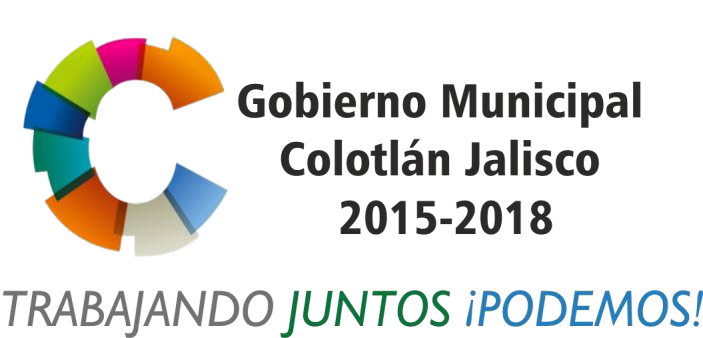 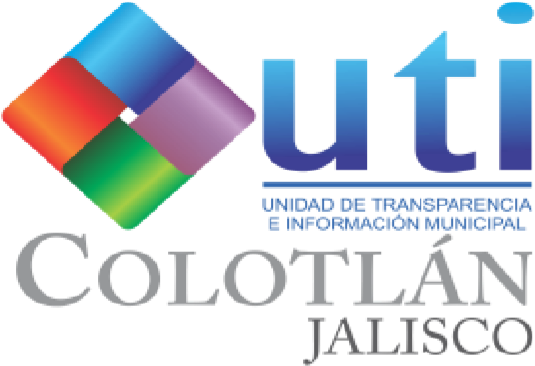 FECHA MONTO PARTIDARESPONSABLE DE LA AUTORIZACIÓNPROVEEDOR CONTRATADONO. DE CHEQUEDESCRIPCIÓN DEL SERVICIOJUSTIFICACIÓN19/07/2018 $  2,900.00 5136-100-100C.P.A CARLOS MARQUEZ AVILAARMANDO JAVIER ALEJO2322DIFUSIÓN POR RADIO, TV Y OTROS MEDIOS DE COMUNICACIÓN.PUBLICIDAD DE LAS ACTIVIDADES GUBERNAMENTALES A TRAVÉS DE LOS DIFERENTES MEDIOS DE COMUNICACIÓN.24/07/2018 $  2,900.00 5136-100-100C.P.A CARLOS MARQUEZ AVILAANTONIO ARTEAGA PAZ2344DIFUSIÓN POR RADIO, TV Y OTROS MEDIOS DE COMUNICACIÓN.PUBLICIDAD DE LAS ACTIVIDADES GUBERNAMENTALES A TRAVÉS DE LOS DIFERENTES MEDIOS DE COMUNICACIÓN.